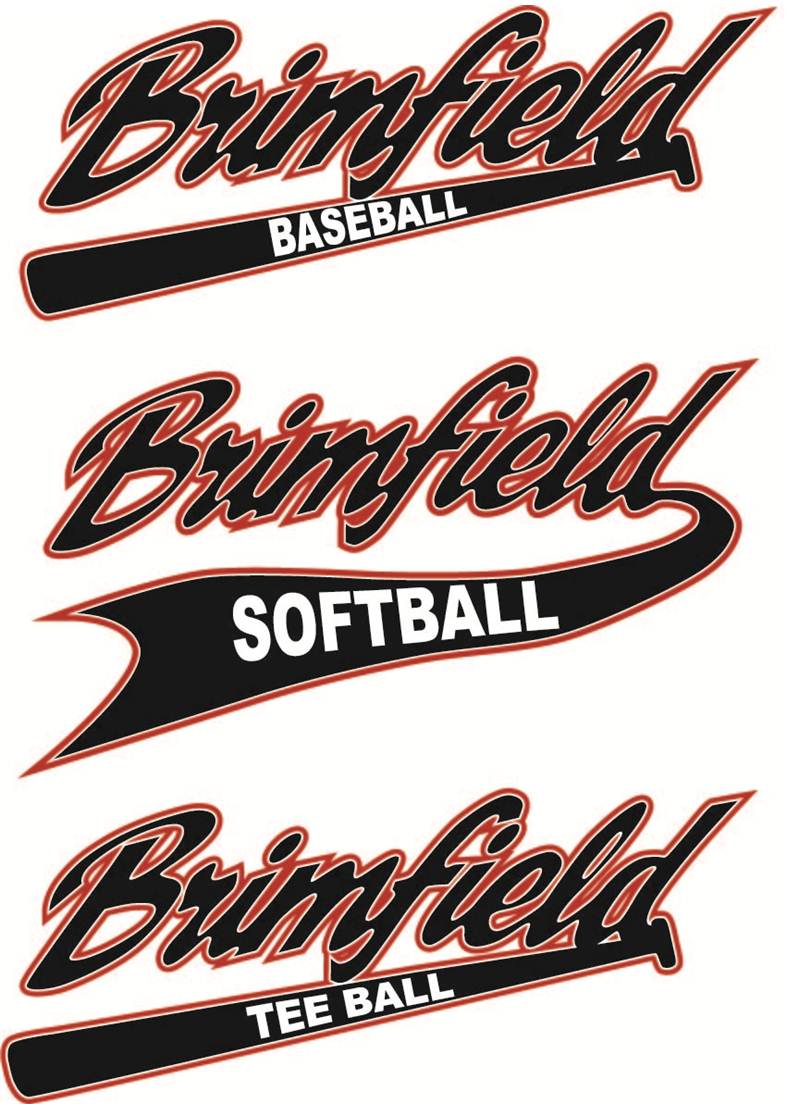 Version: 1.1August, 26 20131			Team Rosters							1 - 72			Player Eligibility						83			League Play							9 – 104			Practice Time							115			Tournament Play						126			Coach Eligibility & Expectations				137			Officiating							148			Coaches & Players Equipment				159			Coaches Equipment Sign Out					1610			Field Baseball & Softball Travel Teams			17 - 1911			Board & Commissioner Responsibilities			20 -2112			Acknowledgement Statement & Signature			2213			Board Members Approval Signatures				23Coach Pitch teams and up are made up of boy’s and girl’s only individual teams broken down by age brackets set forth by Portage Association for Baseball and Portage Association for Softball.Tee Ball teams are co-ed, made up of boys and girls ages four (4) and five (5) as set forth by Portage Association for Baseball.An entire team may request to move up one (1) age bracket if all parents agree to the request.  The Brimfield Athletic Association will review the request and make a determination on the move.The Brimfield Athletic Association reserves the right to decline the move up from one (1) age bracket to the next by a player if it affects the fielding of a team at the age bracket being left.The Brimfield Athletic Association reserves the right to move up players from one (1) age bracket to the next if the age bracket above is short players or there are too many players in an age bracket the player currently resided in, but not enough players for an additional team to be created.Baseball and softball team rosters may consist of at least ten (10) players as determined by the amount of eligible players.The Brimfield Athletic Association considers an eleven (11) player baseball or softball roster the optimal size and no releases will be granted until that limit is reached.A baseball coach from Farm and up may request a maximum of thirteen (13) players on their team rosterA softball coach from A and up may request a maximum of thirteen (13) players on their team rosterA baseball or softball coach from tee ball to coach pitch may request a maximum of fifteen (15) players on their team rosterWhen the total numbers of boys or girls in any age bracket reaches the total of twenty (20) players, then those players WILL be split into 2 separate teams or other arrangements will be made for those players to play.The Portage Association for Baseball and Portage Association for Softball have rules governing the release of players from one community to another.  These rules must be followed when receiving additional players or sending players to another community.  Please check on the current rules for further information.The splitting of players into multiple teams for baseball and softball will occur in the following manner for all Coach Pitch One (1) teams.A draft will be conducted for CP1 with the Head Coaches and the Baseball Commissioner, Softball Commissioner or a Brimfield Athletic Association Board Member present.Starting from the 2012 season, the longest tenured coach including coaching in any BAA sponsored sport and board membership will be designated the ‘Red’ coach, the next the ‘Black’ coach, and the last the ‘White’ coach.  If one of the coaches has extended coaching experience that coach can be designated the ‘Red’ coach.  The Baseball Commissioner or Softball Commissioner would make that decision.  If coaches are of equal tenure and experience, flip a coin to determine the ‘Red’ coach.The Baseball Commissioner or Softball Commissioner will run the draft per the below layout.Round 1: The ‘Red’ coach gets his / her child or if no child a pick and then chooses 3 players.  If the ‘Red’ coach has an Assistant coach then that coach’s child counts as one (1) and thus would only choose 2 players.  The ‘Red’ coach can designate three (3) Assistant coaches.  ‘Red’ coach should have four (4) players after his / her picks.Round 1: The ‘Black’ coach gets his / her child or if no child a pick and then chooses 3 players.  If the ‘Black’ coach has an Assistant coach then that coach’s child counts as one (1) and thus would only choose 2 players.  The ‘Black’ coach can designate three (3) Assistant coaches.  ‘Black’ coach should have four (4) players after his / her picks.Round 1: The ‘White’ coach gets his / her child or if no child a pick and then chooses 3 players.  If the ‘White’ coach has an Assistant coach then that coach’s child counts as one (1) and thus would only choose 2 players.  The ‘White’ coach can designate three (3) Assistant coaches.  ‘White’ coach should have four (4) players after his / her picks.Round 2 & 3: The ‘Red’ coach picks two (2) players, then ‘Black’ coach picks two (2) players and ‘White’ coach picks two (2) players.Round 4 & On: The ‘Red’ coach picks a player, then the ‘Black’ coach picks a player and the ‘White’ coach picks a player until all players have been selected.If there is an odd number of players the ‘Red’ coach can choose to have that player go to the ‘Black’ coach.  The ‘Black’ coach then has the option of that player going to the ‘White’ coach.The players drafted on a team shall stay on the same team as the previous season, unless,A request by individual player is made in writing, dated with a signature to the Baseball Commissioner or Softball Commissioner and current head coach to change teams.  This request is contingent upon two-thirds (2/3) majority vote of the Brimfield Athletic Association Board members.A parent coaches a different team.Parents requesting siblings to play on same team must play on the highest league level, according to the player’s age.A team that is short players shall have first selection of any new available players to bring that team up to the same level within their age bracket.The remaining new players never before on a team will be pooled together based on age and a draft will be held among the coaches in that age bracket.Round #: The ‘Red’ coach picks a player, then ‘Black’ coach picks a player and then the ‘White’ coach picks a player until all players have been selected.If there are an odd number of players the ‘Red’ coach can choose to have that player go to the ‘Black’ coach and the ‘Black’ coach can choose to have that player go to the ‘White’ coach.If a player was on a team and quits then decides to come back that player returns to his or her original team.The splitting of players into multiple teams will occur in the following manner for Tee Ball teams.The Baseball Commissioner and the Softball Commissioner will designate the number of Head coaches needed determined by the number of players signed up.Then any coach gets his / her child (if any coach has an Assistant coach then that coach’s child too.)  Any coach can designate three (3) Assistant coaches.  All coaches should have no more than four (4) players predetermined to be on his / her team.The Baseball Commissioner and the Softball Commissioner will then split the remaining players among the coaches to form the teams.  This also takes into account parent’s requests for a coach, car pooling, etc… and following those requests as numbers and circumstances allow.A typed roster including all players’ names, players contact information, other coach’s names, other coaches contact information and age information will be handed out or emailed to the head coach.  An electronic copy will also be kept for Brimfield Athletic Association records.Players are only eligible to play for their age bracket or one age bracket above if needed to make team roster requirements.2012 was the last year a player can choose on their own to play up unless team roster size dictates differently.Players play in their school district and require birth certificates to sign up if they did not play in Brimfield Township the year prior.All player releases to and from Brimfield Township must be approved by the Baseball or Softball Commissioner.Misconduct, unsportsmanlike conduct, vulgar behavior, harassing of officials, intoxication, violation of by-laws, or unnecessary roughness by any player, coach, or fan IS NOT TOLERATED.  After receipt of a written or emailed complaint filed within 72 hours of the violation and sent to the Baseball Commissioner or Softball Commissioner and any Brimfield Athletic Association Board member will be reviewed.  The Brimfield Athletic Association Board will contact the appropriate Commissioner for their input.  Then by majority vote of the Brimfield Athletic Association Board members the person or persons may be suspended for up to the remainder of the season.  The Brimfield Athletic Association Board’s decision will be emailed to the coach affected.A repeat offense of any kind in the same year or spanning multiple years can result in a permanent ban.  The Brimfield Athletic Association Board will contact the appropriate Commissioner for their input.  The Brimfield Athletic Association Board members by majority vote will determine the length of suspension or ban.  The Brimfield Athletic Association Board’s decision will be emailed to the coach affected.All head coaches or assistant coaches must attend the MANDATORY coaches meeting held by the Brimfield Athletic Association.  If a head coach or assistant coach does not attend, that head coach could be penalized with a two game suspension for their first offense.  If a head coach or an assistant coach cannot attend, the appropriate Commissioner needs to be contacted prior to the meeting.  The Brimfield Athletic Association Boards decision will be emailed to the coach affected.League schedules are to be developed by the Portage Association for Baseball and the Portage Association for Softball and games shall be governed in accordance with the Hot Stove and Portage rules during the regular season play.No coach shall be permitted to recruit outside Brimfield Township during Hot Stove baseball season.No coach shall be permitted to recruit outside Brimfield Township during the OGSO softball season.Use of an ineligible player shall result in forfeiture of all games in which an ineligible player participated.All dues are payable at time of registration.All refunds must be request by March 1st.Annual member / player dues will be set at the January meeting.Every team will receive two (2) field practice times per week prior to the start of the baseball and softball season.  This includes Saturday and Sunday.  Weather can always affect this schedule as we need to maintain the quality of our fields.Coaches are expected to call the Baseball Commissioner if their field time is not going to be used for any given day in a week with the exception being cancellation of practice due to weather.Every attempt will be made to have every baseball and softball team receive one (1) field practice time a week during the baseball and softball season.  This includes Saturday and Sunday.  Weather can always affect this schedule as we need to maintain the quality of our fields.  League games always take priority to any field practice time, so field practice time may need to be revoked for league makeup game dates.Every team will receive a minimum one (1) batting cage practice time a week prior to the start of the season and during the season.  This includes Saturday and Sunday.Coaches are expected to call the Vice President if their cage time is not going to be used for any given day in a week.Field practice time and batting cage practice time will be slotted in the following manner; Brimfield Athletic Association Board Members, Baseball and Softball Commissioners and then the remaining coaches by their team level at the mandatory Coaches Meeting.If multiple practice times are available after every team has selected their first one (1), the slotting will restart from the beginning.All teams are eligible to play in the tournaments setup and run by the Portage Association for Baseball and Portage Association for Softball that meet the requirements set forth by both.  In addition all teams are eligible to receive up to$250 towards playing in additional tournaments base on monies available as determined by the Brimfield Athletic Association Board members.All teams are eligible to play at no cost in any tournaments setup and run by the Brimfield Athletic Association that meet the requirements set forth.All coaches shall be approved by the Brimfield Athletic Association Board members.Incumbent coaches must submit their request for a team to the Baseball or Softball Commissioner by February 1st and non incumbent coaches by the last day of registration.All coaches are expected to be an example of sportsmanship, integrity and fair play.  Coaches are appointed to teach the kids the sport of baseball or softball and to donate their time to provide a positive learning experience.  If coaches are unable to donate enough time it is their responsibility to decline the position.All coaches are expected and required to attend any free coach’s clinics provided by the Brimfield Athletic Association.Officiating of regulation games is the responsibility of the Portage Association for Baseball and Portage Association for Softball..  Officiating for Coach Pitch and Tee Ball shall be the responsibility of the home team.Coaches and players are responsible with assisting the umpires with maintaining fair play and general order.  Respectful conduct is expected at all times.When disputing a call, the coaches must approach the umpire in a dignified, respectful and restrained manner.All coaches for baseball and softball will start the season with the following supplies.One (1) Bat bag, if neededOne (1) Helmet bag, if neededThree (3) Bats, head coach can request less or noneFour (4) Helmets, head coach can request less or noneOne (1) Catcher’s gear set minus a glove, head coach can request noneTwelve (12) Game ballsTwenty Four (24) Practice ballsOne (1) ScorebookMed Kit (Band-Aids, Anti-Septic, and Ice Packs)An inventory of what each head coach receives at the start of the season will be kept by the Brimfield Athletic Association Board and everything minus the used Med Kit supplies are to be turned back into the Brimfield Athletic Association after a team’s last game of the current season, last practice of current season, or last game of current league sanctioned tournament game.All baseball and softball players will receive a uniform, visor or hat prior to the start of league play.All Tee Ball players will receive a t-shirt prior to the start of the season.All coaches will have to sign out their team’s equipment.The Equipment Sign out sheet will include all items, quantity, and a description of each item such as color, brand, size, weight, etc…At the end of a team’s last practice, league game, or tournament game all equipment will need to be turned back in.The same Equipment sheet used to sign out all items will be used to sign them back in.  All items will be matched up to their description.There are no exceptions for teams not to turn in their equipment.Failure to turn in the equipment carries the following penalties.Last pick of field practice time the following year.Last pick of cage practice time the following year.Ineligible to be a Commissioner the following year.All umpire cards are to be returned at the end of the season.One (1) travel team can be established for each of the following in Baseball H, HH, G, & F or 9U – 14U.One (1) travel team can be established for each of the following in Softball A, B, C, & D or 9U - 14U.A travel team coach wishing to start a travel team must petition the Brimfield Athletic Association board in writing to be selected for one (1) of the available travel team spots.The travel team coach is responsible for the collection of all funds, equipment, uniforms, proof of age and tryouts.The Brimfield Athletic Association has no involvement in the setup or equipping of a travel team.The petition should include all travel team coaches’ names and contact information, which division the travel team will be participating in, and team name.The travel team coach or coaches will attend the next Brimfield Athletic Association meeting where the petition will be voted upon.All petitions must be received by July 31 of the previous calendar.  Example for the 2014 season all petitions must be received by July 31 2013.It is requested that travel teams make every attempt to not use any existing BAA baseball and softball sponsors from the previous year.  Travel Team coaches can request a list of BBA sponsors.All travel teams can be made up of twelve (12) players selected via tryouts conduct by the travel team coach with eight (8) of the players having to be residents of Brimfield or Suffield.The Brimfield Athletic Association has no authority or influence in the travel team selection process outside of the eight (8) player minimum having to reside in Brimfield or Suffield.The remaining players can be from any township, city, etc…The ‘Field’ name must be part of the travel team name.Cost will be determined for per player fee annually by the Brimfield Athletic Association for batting cages and field use.The rental will entitle a travel team to at least one (1) ninety (90) minute session in the batting cages.The rental will entitle a travel team to at least two (2) ninety minute practice sessions on the fields.The Brimfield Athletic Association is not responsible for any other expenditure of funds by the travel team.Travel teams are responsible for any and all damage caused by them in the batting cages or to the fields.Travel teams are responsible for their own insurance and must supply documentation prior to use of any facilities.Travel team home games schedule availability will be figured in with the Brimfield Athletic Association recreational teams.  All recreational teams have home game precedence over travel team home games.Travel team parents will be responsible for working the concession stand during travel team home games.The Brimfield Athletic Association is not responsible for any injuries incurred by any travel team players.  Please speak with your travel team head coach if you have any questions.Travel teams are not permitted to play in Portage South baseball or softball.All travel team coaches are expected to conduct themselves in a proper and respectful manner while present at the batting cages and fields that are part of the Brimfield Athletic Association.Failure to do so can result in the travel team coach being barred from using any and all Brimfield Athletic Association facilities such as the batting cages and fields.Reference the Brimfield Athletic Association Organization By-Laws for Board member responsibilities.Baseball CommissionerAppointed by the president for a one (1) year term. Disseminates all information to the coaches and answers coaches and parents’ questions.Handles coaches and parents concerns for baseball teams.Collects player and coach information from baseball teams to assist in the ordering of equipment and apparel.Attends the Portage Association for Baseball meetings and turns in all required paperwork or online submittals.Attends the January through September Brimfield Athletic Association Board meetings to report back on baseball matters, discuss issues or pass along suggestions.Softball CommissionerAppointed by the president for a one (1) year term.Disseminates all information to the coaches and answers coaches and parents’ questions.Handles coaches and parents concerns for softball teams.Collects player and coach information from softball teams to assist in the ordering of equipment and apparel.Attends the Portage Association for Softball meetings and turns in all required paperwork or online submittals.Attends the January through September Brimfield Athletic Association Board meetings to report back on softball matters, discuss issues or pass along suggestions.Travel Ball CommissionerAppointed by the president for a one (1) year term. Disseminates all information to the coaches and answers coaches and parents’ questions.Handles coaches and parents concerns for baseball teams.Collects player and coach information from baseball teams to assist in the ordering of equipment and apparel.Attends the Travel Ball league meetings and turns in all required paperwork or online submittals.Attends the January through September Brimfield Athletic Association Board meetings to report back on baseball matters, discuss issues or pass along suggestions.The Brimfield Athletic Association Board, Baseball Commissioner, Softball Commissioner, Travel Ball Commissioner and Coaches must sign the Acknowledgement Statement that they have read the Brimfield Athletic Association Baseball, Softball & Tee Ball By-Laws and are willing to comply with the rules set forth.  Anyone not willing to sign an acknowledgement Statement will be ineligible for aforementioned positions.  Violation by any representative will be referred to the Brimfield Athletic Association Board members for resolution.  The signed Acknowledgement Statement must be received before the start of the season.I have read and understand the Brimfield Athletic Association Baseball, Softball & Tee Ball By-Laws.  I accept the responsibilities that are associated with rules set forth.  Every effort will be made to represent the Brimfield Community and the Brimfield Athletic Association in an acceptable manner.Position: ________________________________________________________________Name: __________________________________________________________________Signature: _______________________________________________________________Date: ___________________________________________________________________President____________________________________________________________________________Vice President____________________________________________________________________________Secretary____________________________________________________________________________Treasurer____________________________________________________________________________Foreman____________________________________________________________________________The Brimfield Athletic Association Baseball, Softball & Tee Ball By-Laws V1.0 approved on.____________________________________________________________________________Version #Name of RevisorRevision DescriptionDate1.0Clinton Parsons JrInitial Version02/04/20131.1Clinton Parsons JrAdded in Travel Ball Commissioner information08/26/2013The first number is for major revisions and the second number is for clarifications or minor wording changes that do not affect meaning.The first number is for major revisions and the second number is for clarifications or minor wording changes that do not affect meaning.The first number is for major revisions and the second number is for clarifications or minor wording changes that do not affect meaning.The first number is for major revisions and the second number is for clarifications or minor wording changes that do not affect meaning.Article #Article NamePage(s)Article 1Team RostersArticle 2Player EligibilityArticle 3League PlayArticle 4Practice TimeArticle 5Tournament PlayArticle 6Coach Eligibility & ExpectationsArticle 7OfficiatingArticle 8Coaches& Players EquipmentArticle 9Coaches Equipment Sign OutArticle 10Field Baseball & Softball Travel TeamsArticle 11Board & Commissioner ResponsibilitiesArticle 12Acknowledgement Statement & SignatureArticle 13Board Member Approval Signatures